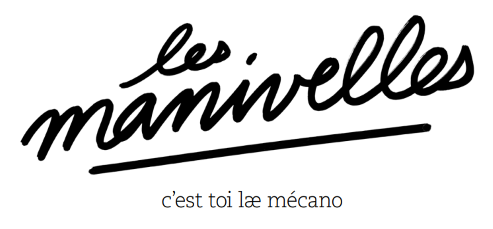 Procurationpour l’Assemblée Générale Ordinairede l'associationLES MANIVELLESJeudi 23 février 2023 - 18hau 37 rue Battant à BesançonRappel de l’ordre du jour :18h30-19h30 : Assemblée GénéralePrésentation des bilans moral, d'activités et comptable,Désignation du nouveau collège d'administration,Questions diverses.19h30 : Temps de convivialitéJe soussigné.e (nom, prénom) ………………………………………………………………………………………………..,Adhérent.e à Les Manivelles à jour de cotisation, demeurant à ………………………………………………………………………………………………………………………………………………..donne pouvoir à (nom, prénom) …......................................................, adhérent-e à jour de cotisation, pour me représenter et prendre part aux votes en mon nom lors de l'Assemblée Générale Ordinaire de  l'association  Les Manivelles qui  se  tiendra jeudi  23 férvier 2023.Date et signature